Mrs. Powe-Inge’s Counseling Corner: Messages and News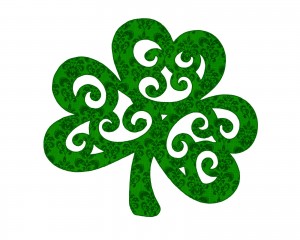 Welcome Back! I am looking forward to a great year. I will be discussing the Counselor Schedule and Referral Plans later this month-Stay tuned for all the exciting details IMPORTANT DATES: I will be out of the office Tuesday August 14th and Thursday August 16 for Counselor In-service. However, I will have email access in case of emergencies. School Supplies/Back Pack- If you all have any students in your class/Homeroom that came to school with NO BACKPACK OR SUPPLIES please let me know. I will be able to help them with some basics to begin the year off (crayons, glue sticks, paper, composition notebooks, and pencils. Etc.) Backpack Program: I need your help! At this time I am asking for a HEADCOUNT ONLY- # OF STUDENTS (NO NAMES) in your class that may benefit from receiving weekend backpack snacks: Description: children at Leinkauf Elementary are identified as chronically hungry and need assistance through Feeding the Gulf Coasts Backpack Program.  With that information our sponsors can work on gathering the resources needed to provide the weekly bags for the backpack snacks.*Food for Thought: Maslow’s Hierarchy of Needs suggests that we are motivated to fulfill basic needs before moving on to other, more advanced needs. Eg: Food, water, warmth, rest, safety and security. If these needs aren’t met, other areas will lack as well. Let’s do what we CAN! Thanks again for your support in these matters. I can’t do it without you. 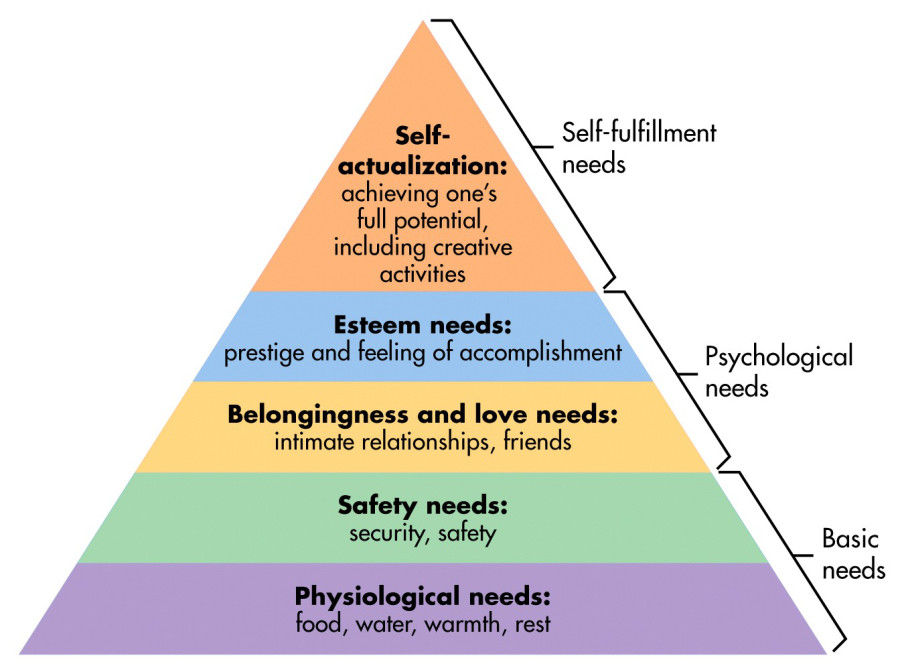 